ПРОЕКТ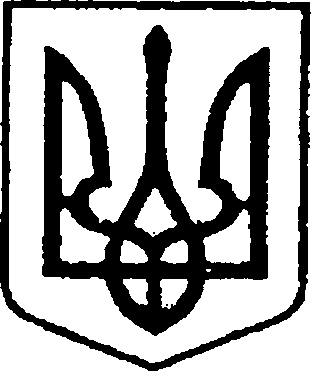 УКРАЇНАЧЕРНІГІВСЬКА ОБЛАСТЬ                        Н І Ж И Н С Ь К А    М І С Ь К А    Р А Д А____ сесія VII скликанняР І Ш Е Н Н Явід _________ 2020 р.		м. Ніжин	                      № ______/2020Про затвердження Концепції розвитку системи надання адміністративних послугта модернізації Центру надання адміністративнихпослуг Ніжинської міської об’єднаноїтериторіальної громади на 2020 - 2023 роки  Відповідно до статей 25, 26, 46, 59,73 Закону України «Про місцеве самоврядування в Україні», На виконання Закону України «Про адміністративні послуги», з метою створення належних умов для розвитку системи надання населенню якісних адміністративних послуг, в рамках реалізації Проекту «U-LEAD з Європою: програма для України з розширення прав і можливостей на місцевому рівні, підзвітності та розвитку» - Компонент 2 «Створення центрів надання адміністративних послуг та підвищення поінформованості населення про місцеве самоврядування» (раунд 4), Регламенту Ніжинської міської ради Чернігівської області, затвердженого рішенням Ніжинської міської ради від 24 листопада 2015 року № 1-2/2015 (зі змінами), міська рада вирішила:1. Затвердити Концепцію розвитку системи надання адміністративних послуг та модернізації Центру надання адміністративних послуг у Ніжинської міської об’єднаної територіальній громаді на 2020 - 2023 роки (далі - Концепція) – додаток 1.2. Виконавчому комітету Ніжинської міської ради Чернігівської області забезпечити виконання Концепції.  3. Контроль за виконанням даного рішення покласти на першого  заступника міського голови з питань діяльності виконавчих органів ради Олійника Г.М. Міський голова                              А.В. Лінник
Додаток 1                                                                                                                 дорішення№___ ___ сесії 7-го скликання	Ніжинської міської ради від _________ року
Концепція розвитку системи надання адміністративних послуг та модернізації Центру надання адміністративних послугНіжинської міської об’єднаної територіальної громади  на 2020 - 2023 рокиЗагальні положення Концепція розроблена на виконання вимог Законів України «Про місцеве самоврядування в Україні», «Про адміністративні послуги», «Про державну реєстрацію юридичних осіб, фізичних осіб-підприємців та громадських формувань», «Про звернення громадян», «Про дозвільну систему у сфері господарської діяльності», «Про захист персональних даних», «Про запобігання корупції», Розпорядження Кабінету Міністрів України № 90-р від 15.02.2006 р. «Про схвалення Концепції розвитку системи надання адміністративних послуг органами виконавчої влади» та інших нормативних актів.Сучасний стан надання адміністративних послугОднією з актуальних проблем є потреба в розвитку та підтримці довіри громадян до органів місцевого самоврядування. Складовою частиною цього напряму є своєчасне, повне й якісне надання адміністративних послуг населенню Ніжинської міської об’єднаної територіальної громади.Система надання адміністративних послуг у Ніжинській міській  об’єднаній територіальній громаді  має наступні особливості, зокрема:суб’єкти надання адміністративних послуг у Ніжинської міської  об’єднаної територіальної громади   розміщені в різних приміщеннях;необхідність звернення до декількох органів державної виконавчої влади та виконавчих органів місцевого самоврядування для отримання адміністративної послуги вимагає від одержувача послуг здійснення цілої низки погоджувальних дій, що збільшує термін отримання адміністративної послуги;у більшості виконавчих органів та виконавчих органів місцевого самоврядування, які надають адміністративні послуги, існують обмежені дні та години прийому;відсутність достатньої інформації щодо порядку надання адміністративних послуг;наявність різноманітних баз даних органів виконавчої влади та інших відомств, не пов’язаних між собою, та необхідність збору одержувачем послуг підтверджуючої інформації з різних організацій для отримання кінцевого результату;відсутність єдиної системи взаємодії органів виконавчої влади  та органів місцевого самоврядування щодо надання адміністративних послуг;недостатній організаційний та технічний рівень комунікації між суб’єктами надання адміністративних послуг;відсутність відкритої та зрозумілої інформації щодо надання адміністративних послуг;часті зміни процедур надання адміністративних послуг;відсутність моніторингу якості надання адміністративних послуг;незручності при отриманні адміністративних послуг мешканцями віддалених від центру громади населених пунктів.Мета та завдання Концепції Метою Концепції є забезпечення відкритості діяльності органу місцевого самоврядування та створення комфортних умов для отримання адміністративних й інших послуг шляхом співробітництва між суб'єктами надання адміністративних послуг та Центром надання адміністративних послуг; налагодження співробітництва із сусідніми громадами в сфері надання адміністративних послуг в рамках Закону України «Про співробітництво територіальних громад».Основними завданнями Концепції є:налагодження роботи Центру надання адміністративних послуг Ніжинської міської об’єднаної територіальної громади ;утворення віддаленого робочого місця (ВРМ) для обслуговування мешканців віддалених населених пунктів відповідно до договору про співробітництво територіальних громад;впровадження ефективної системи надання адміністративних послуг суб’єктам звернення через Центр надання адміністративних послуг;забезпечення наближення отримання адміністративних та інших послуг суб’єктам звернення, які проживають у віддалених від центру громади населених пунктах;проведення моніторингу якості надання адміністративних послуг;залучення населення та висвітлення інформації про Центр надання адміністративних послуг;розширення Переліку послуг, що надаються через Центр надання адміністративних послуг.Проблемні питання, на розв’язання яких спрямована реалізація КонцепціїІснуюча система надання адміністративних послуг у Ніжинській міській  об’єднаній територіальній громаді характеризується наявністю певних недоліків та не відповідає сучасним управлінським стандартам, що створює труднощі для суб’єктів звернень та потенційно підвищує ймовірність виникнення корупційних ризиків, а саме: прийом суб’єктів звернень здійснюється в окремих кабінетах, а не у єдиному відкритому просторі;відсутнє належне облаштоване приміщення Центру надання адміністративних послуг, де можна працювати за принципами «відкритого офісу» та «єдиного вікна», що запобігає проявам  корупційних ризиків;відсутнє віддалене робоче місце (ВРМ) для обслуговування мешканців віддалених населених пунктів Ніжинської міської об’єднаної територіальної громади ;недосконала матеріально-технічна база та ресурсне забезпечення ЦНАП уповільнюють надання адміністративних послуг;відсутнє програмне забезпечення, що забезпечує документообіг для пришвидшення надання адміністративних послуг;  відсутня системність у підвищені кваліфікації та навчаннях посадових осіб, які працюють в Центрі надання адміністративних послуг;населення громади має достатньо інформації про роботу Центру надання адміністративних послуг та послугах, які через нього надаються;відсутні супутні послуги (зокрема, можливість здійснити банківські платежі через термінал);невідпрацьована комунікація між Центром надання адміністративних послуг та структурними підрозділами органів державної виконавчої влади; недосконалість різних реєстрів та баз даних, створюють перешкоди для суб’єктів звернення для своєчасного та якісного отримання адміністративних та інших послуг;відсутність каналів комунікації та поширення інформації заважає суб’єктам звернення отримувати актуальну інформацію про діяльність Центру надання адміністративних послуг. З метою досягнення поставлених завдань та вирішення проблемних питань передбачається шляхом реалізації наведених далі заходів.Напрями реалізації Концепції Для реалізації Концепції пропонується реалізація наступних заходів:Фінансове забезпечення Концепції Фінансування реалізації Концепції здійснюється в межах кошторисних призначень з державного, місцевих бюджетів та інших джерел, не заборонених законодавством.Розпорядником коштів на фінансування розвитку системи надання адміністративних послуг Ніжинської міської  об’єднаної територіальної громади визначається Ніжинська міська рада Чернігівської області. Координація та контроль за ходом реалізації Концепції Координацію дій щодо реалізації Концепції здійснює керівництво ЦНАП, яке подає на розгляд Ніжинської міської ради Чернігівської області інформацію про:- розміри та потребу фінансування діяльності ЦНАП, а також заходів, спрямованих на розвиток ЦНАП;- розміри фінансових надходжень до бюджетів різних рівнів від наданих адміністративних послуг;- пропозиції щодо доцільності включення або виключення адміністративних послуг з затвердженого для ЦНАП Переліку послуг;- пропозиції з кадрових питань;- пропозиції щодо доцільності продовження тих чи інших заходів, включення додаткових заходів, завдань тощо;- удосконалення роботи ЦНАП.Плановий Звіт про реалізацію Концепції проводиться раз в півріччя керівником ЦНАП.Концепція розроблена на період 2020– 2023 роки.Міський голова                                            А.В. Лінник Пояснювальна запискадо проекту рішення Ніжинської міської ради «Про затвердження Концепції розвитку системи надання адміністративних послуг та модернізації Центру надання адміністративних послуг Ніжинської міської об’єднаної територіальної громади»на 2020 - 2023 рокиДаний проект рішення Ніжинської міської ради Чернігівської області підготовлений у відповідності до ст.25,26,42,59,73 Закону України «Про місцеве самоврядування в Україні» Закону України «Про адміністративні послуги» Закону України “Про дозвільну систему у сфері господарської діяльності”,  Підставою для внесення на розгляд цього проекту рішення є розвиток Центру надання адміністративних послуг, збільшення кількості адміністративних послуг,  створення належних умов для розвитку системи надання населенню Ніжинської міської об’єднаної територіальної громади якісних адміністративних послуг, в рамках реалізації Проекту «U-LEAD з Європою: програма для України з розширення прав і можливостей на місцевому рівні, підзвітності та розвитку»,«Створення центрів надання адміністративних послуг та підвищення поінформованості населення про місцеве самоврядування» (раунд 4).Начальник відділу адміністративно –дозвільних процедур виконавчогокомітету                                                                 Градобик В.М.Подає:             Начальник відділу адміністративно-             дозвільних процедур міськвиконкому                      Градобик В.М.Погоджує:         Перший заступник міського голови         з питань діяльності виконавчих           органів ради                                                                   Олійник Г.М.		        		                   Секретар Ніжинської міської ради                                 Салогуб В.В.         Начальник юридично-кадрового          забезпечення апарату виконавчого         комітету міської ради                                                     Лега В.О.                 Голова постійної комісії     міської ради з питань регламенту,      депутатської діяльності та етики,     законності, правопорядку,      антикорупційної політики, свободи      слова та зв’язків з громадськістю                                 Щербак О.В.          № з.п.Назва та зміст заходуТерміни реалізаціїФізичне створення сучасного ЦНАП за принципом «єдиного відкритого офісу»2020Створення оновленого розділу «ЦНАП» на офіційному сайті Ніжинської міської ОТГ  2020Підготовка та затвердження розпорядчих документів органу місцевого самоврядування, що регулюють діяльність ЦНАП2020Підготовка спеціалістів, які можуть надавати витяги з ДЗК2020Встановлення у віддалених населених пунктах (зокрема на віддаленому робочому місці) інформаційних стендів про діяльність ЦНАП2020Благоустрій прилеглої до ЦНАП території 2020-2021Придбання й встановлення обладнання для надання паспортних послуг2021-2023Професійна підготовка працівників, які будуть здійснювати роботу на обладнанні для надання паспортних послуг 2021-2023Створення електронної системи внутрішнього документообігу2020-2023Оновлення інформації про ЦНАП на інформаційних стендах у віддалених населених пунктах (зокрема на віддаленому робочому місці)постійноВедення реєстру територіальної громадипостійноЗалучення та інформування населення про діяльність ЦНАП та застосування гендерноорієнтованого підходу у його роботі постійноОбмін досвідом та підвищення кваліфікації постійноРозширення Переліку послугза потребиОновлення розпорядчих документів органу місцевого самоврядування, що регулюють діяльність ЦНАПза потреби